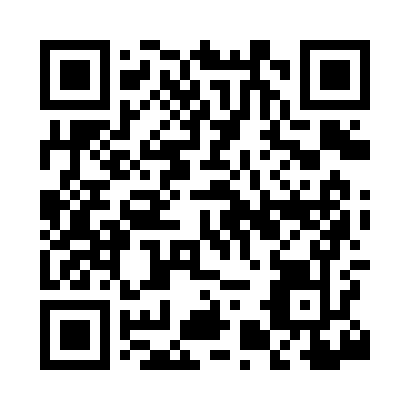 Prayer times for Verdigris, Oklahoma, USAMon 1 Jul 2024 - Wed 31 Jul 2024High Latitude Method: Angle Based RulePrayer Calculation Method: Islamic Society of North AmericaAsar Calculation Method: ShafiPrayer times provided by https://www.salahtimes.comDateDayFajrSunriseDhuhrAsrMaghribIsha1Mon4:416:091:275:178:4410:122Tue4:426:101:275:178:4410:123Wed4:436:101:275:178:4410:114Thu4:436:111:275:188:4410:115Fri4:446:111:285:188:4410:116Sat4:456:121:285:188:4310:107Sun4:456:121:285:188:4310:108Mon4:466:131:285:188:4310:099Tue4:476:141:285:188:4210:0910Wed4:486:141:285:188:4210:0811Thu4:496:151:285:188:4210:0812Fri4:496:151:295:188:4110:0713Sat4:506:161:295:188:4110:0714Sun4:516:171:295:188:4010:0615Mon4:526:171:295:188:4010:0516Tue4:536:181:295:188:3910:0417Wed4:546:191:295:188:3910:0418Thu4:556:201:295:188:3810:0319Fri4:566:201:295:188:3810:0220Sat4:576:211:295:188:3710:0121Sun4:586:221:295:188:3610:0022Mon4:596:221:295:188:369:5923Tue5:006:231:295:188:359:5824Wed5:016:241:295:188:349:5725Thu5:026:251:295:188:349:5626Fri5:036:251:295:188:339:5527Sat5:046:261:295:188:329:5428Sun5:056:271:295:178:319:5329Mon5:066:281:295:178:309:5230Tue5:076:291:295:178:299:5131Wed5:086:291:295:178:289:49